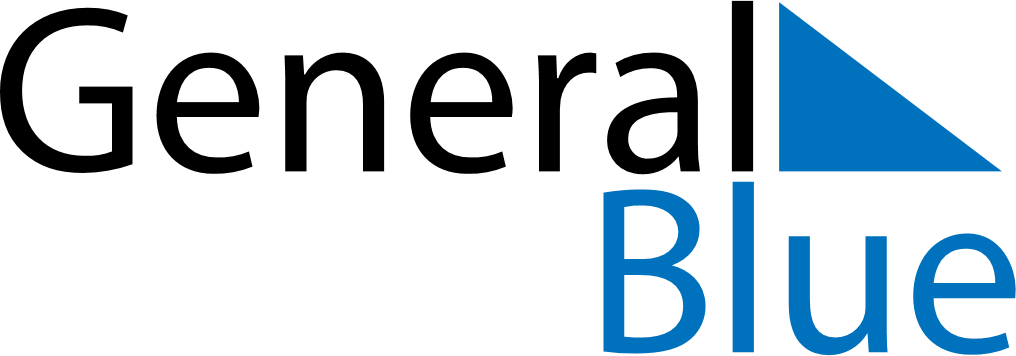 June 2023June 2023June 2023Faroe IslandsFaroe IslandsSundayMondayTuesdayWednesdayThursdayFridaySaturday12345678910Constitution Day1112131415161718192021222324252627282930